125 лет со дня рождения великого русского поэта Сергея Александровича Есенина3 октября 2020 года исполняется 125 лет со дня рождения великого русского поэта Сергея Александровича Есенина. Сергей Есенин - русский поэт начала XX века, лирик, яркий представитель крестьянской поэзии, родился 3 октября 1895 года в селе Константинове Рязанской губернии. Жизнь в русской глубинке с раннего детства вдохновляла мальчика, и уже в девять лет он написал свои первые стихи. Сергей Есенин не сразу нашел своё литературное кредо: он бросался из одного направления в другое. Сначала выступал в лаптях и рубахе с новокрестьянскими поэтами, затем, облачившись в пиджак и галстук, создавал с имажинистами новую литературу. В конце концов, он отказался от всех школ и стал свободным художником, заявив: «Я не крестьянский поэт и не имажинист, я просто поэт». Такой близкий и такой понятный. Есенин переведён на все языки мира.В связи с этим, в соответствии с единым календарём массовых и методических мероприятий на 2020 - 2021 гг. в школе было проведено в 7а классе внеклассное мероприятие, посвящённое 125-летию со дня рождения С.Есенина "Есенина песню поёт нам осень..."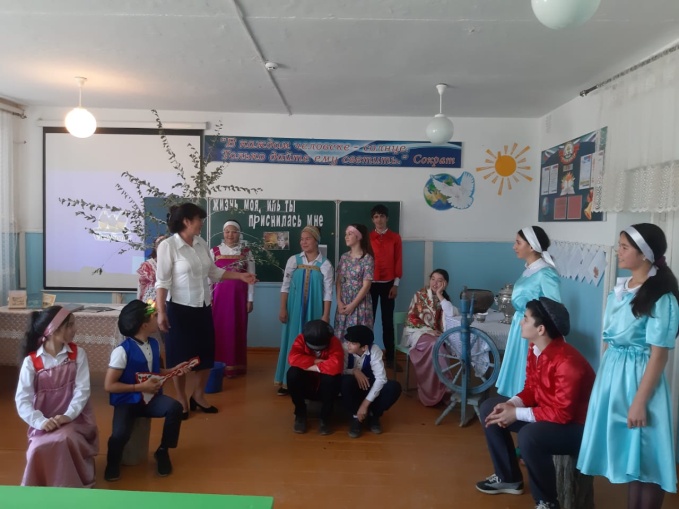 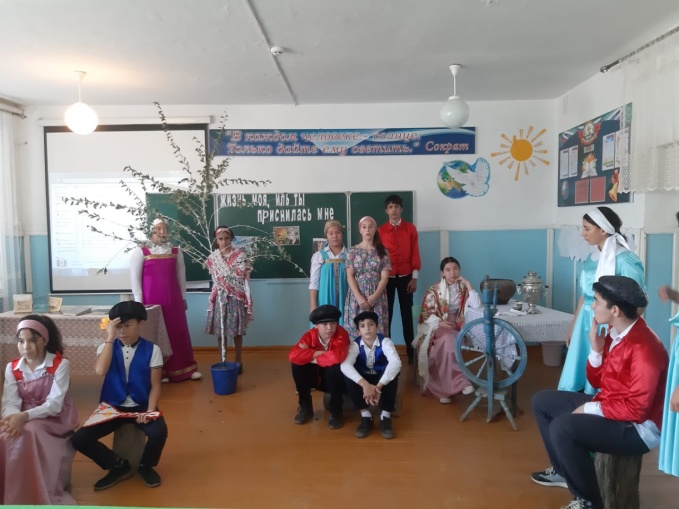 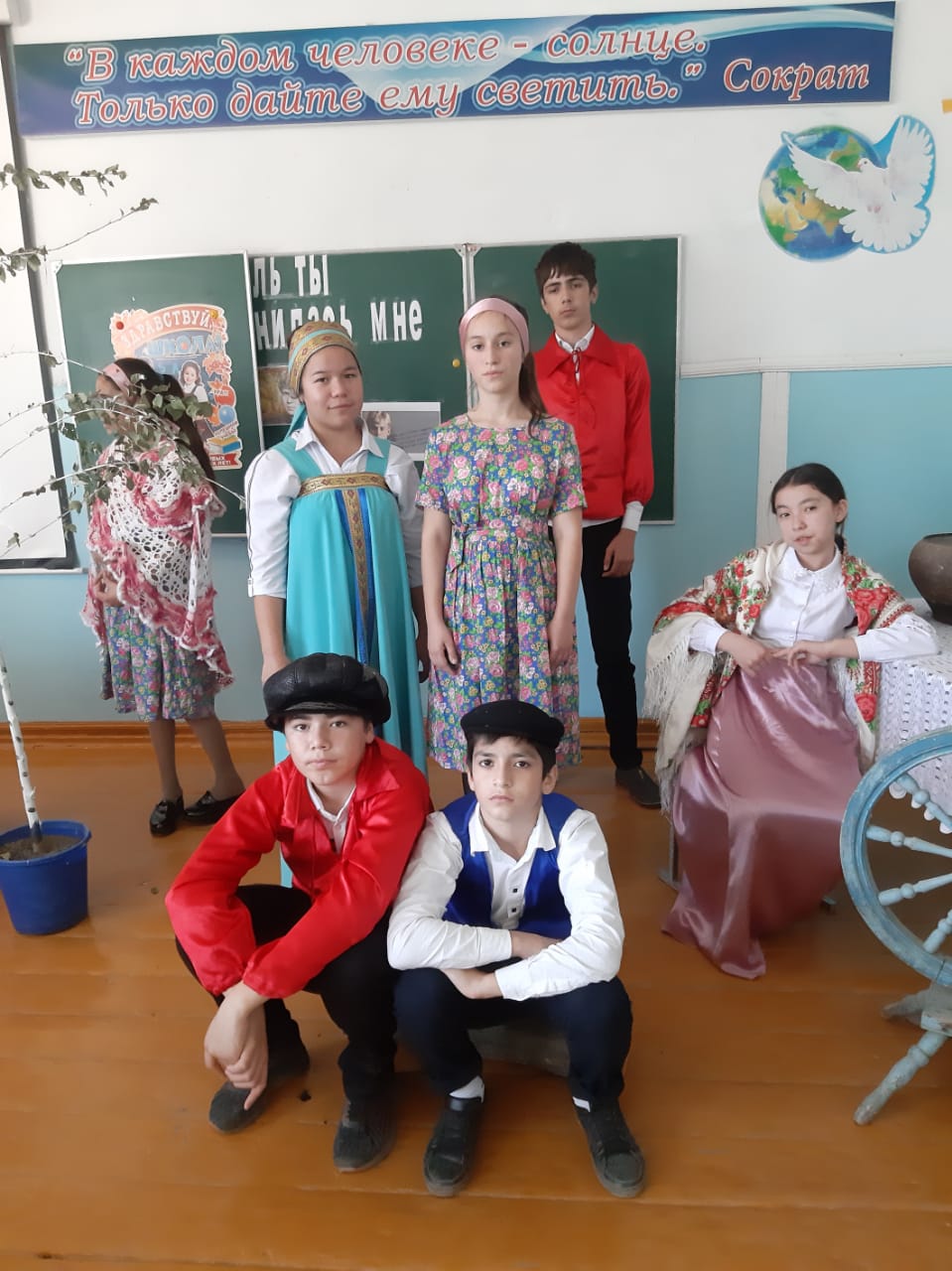 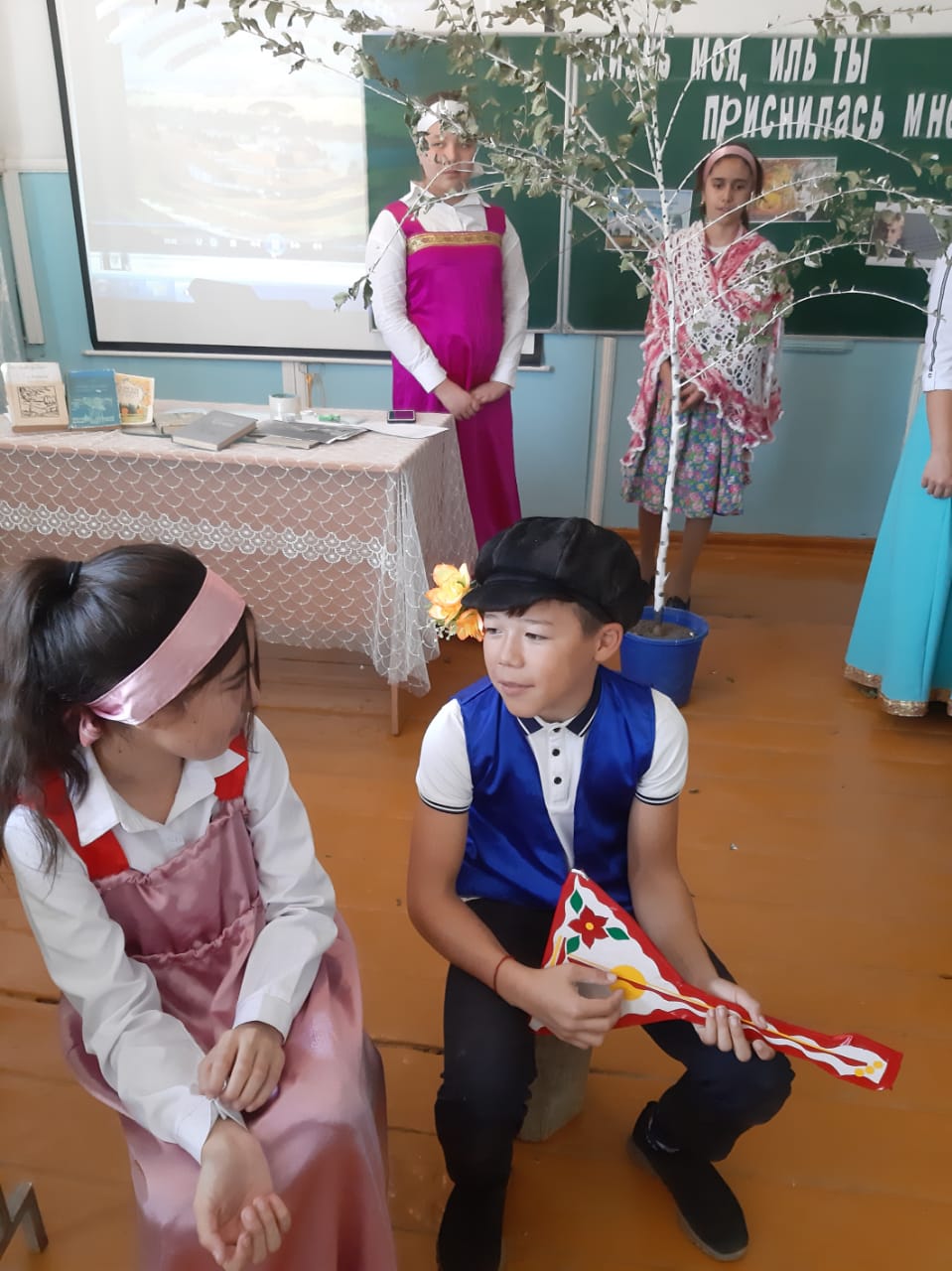 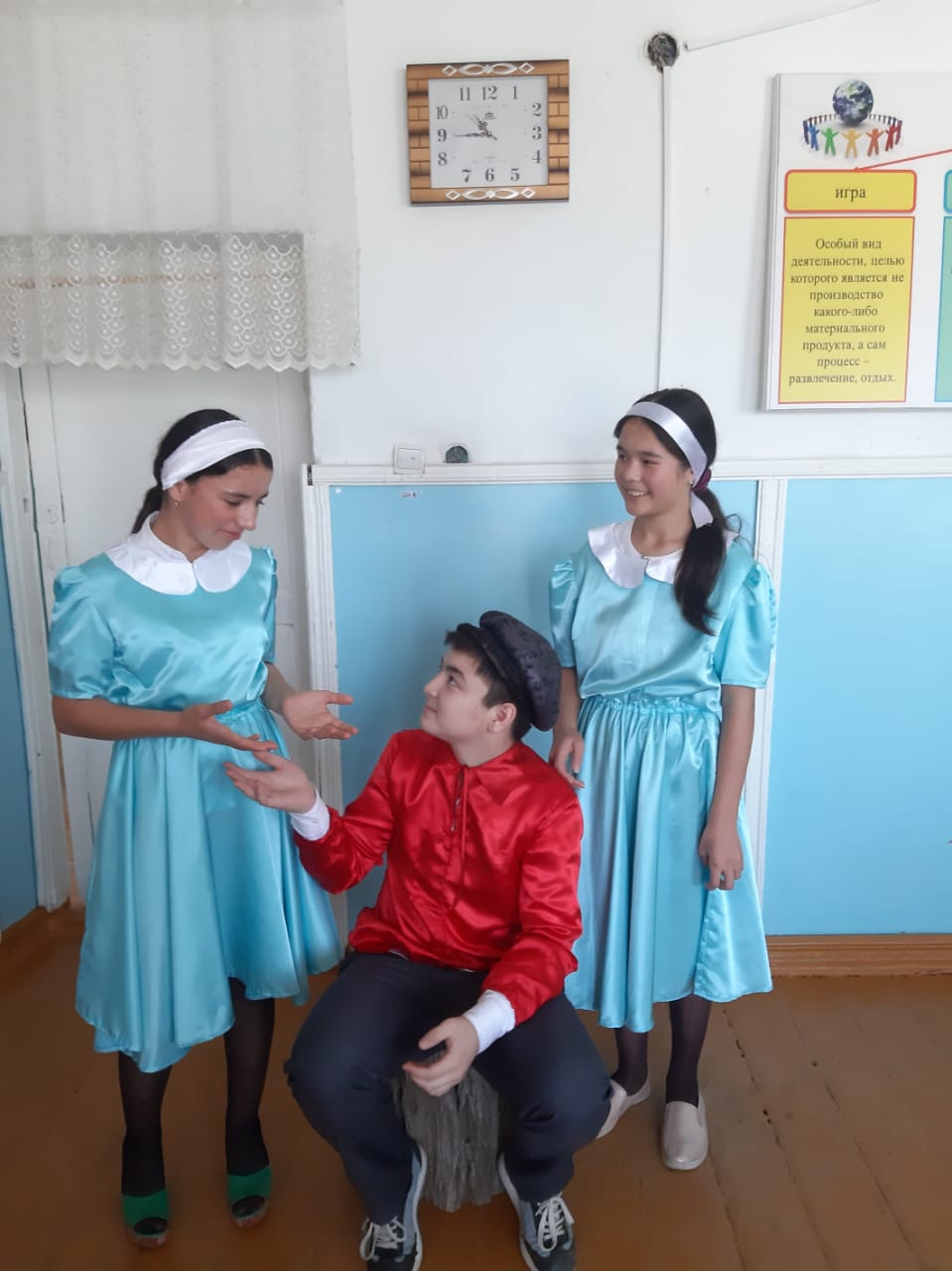 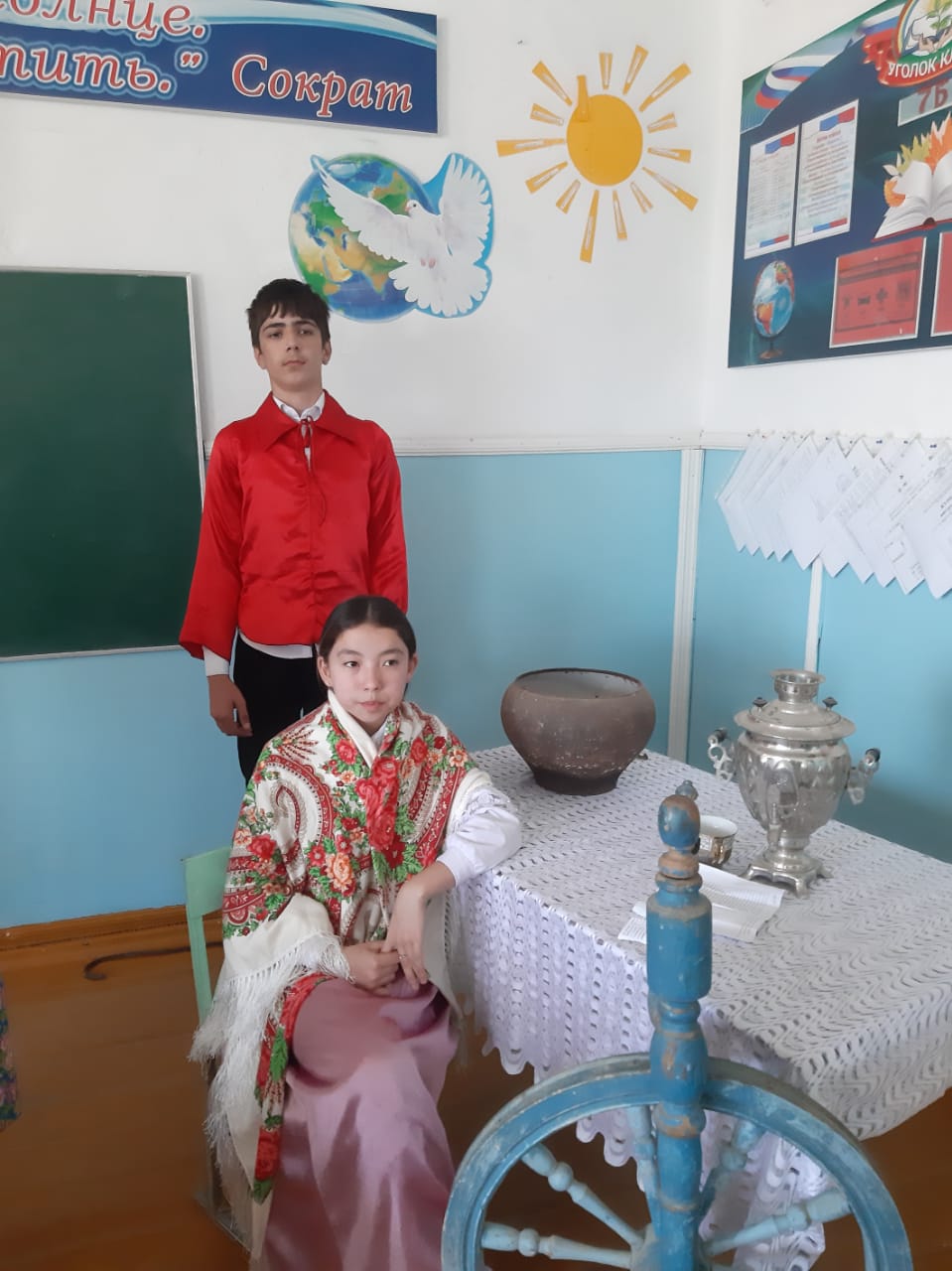 